A toutes les Fédérations Nationales d’Escrime  La Fédération d’Escrime du Qatar a l’honneur et le plaisir d’inviter votre Fédération à participer au Grand Prix d’Epée masculine et féminin, qui sera organisé à Doha – Qatar, du 27 au 29 Janvier 2023Nous vous remercions pour votre collaboration et nous nous réjouissons de vous voir parmi nous.Fédération d'Escrime du QatarTo all National Fencing FederationsThe Qatar Fencing Federation will be pleased to welcome all members of the FIE to participate in the upcoming Fencing Grand Prix Epee men & women, that will take place from 27 to 29 January 2022 in Doha, Qatar.We thank you for your usual collaboration and we look forward to seeing you in Qatar.Qatar Fencing FederationCurrently, there are no specific rules regarding vaccinations or pre-travel tests for coming to Qatar.Visitors are no longer required to bring a Polymerase Chain Reaction (PCR) or Rapid Antigen test certificate before traveling to the State of Qatar.​If updates are made, LOC will inform all participants.The sanitary measures at FIE competitions have been adapted as follows, until furthernotice:- Wearing a sanitary mask is no longer compulsory, but remains recommended;- Participants will have to present to the organisers the negative result of a Covid-19 test(PCR or rapid antigen test), carried out within a maximum of 72 hours before arrival in thecountry.Entry VisaTo enter in Qatar a compulsory visa for each participant will be issued by Ministry of Interior of Qatar. The process will be managed by Qatar Fencing Federation. To obtain the entry visa, participants are requested to fill (by typing) the “Visa Form” and send it as soon as possible by email to visafencing23@gmail.com ,  at least before January 15th, 2023, at 23:59 pm (UTC +3)The Local Organizing Committee will take care of the necessary formalities and can’t guarantee the deliverance on time for received request after the deadline.Contact person :Visa: Mr Mazin: visafencing23@gmail.comCOMPETITION HALLAspire Dome: Aspire Zone - Doha, Qatar TRANSPORT	The Local Organizing Committee will provide the official transportations from airport to the official hotels and to the competition Venue. PROGRAMMEWednesday 25/01/2023	Arrival of participants of the men’s & women’s events 	All day - scheduled training - Training (Aspire)Thursday 26/01/2023	Arrival of participants of the men’s & women’s events	09:00 to 12:00 & 16:00 to 20:00 - Training (Aspire)	10:00 to 20:00 - Weapon Control in HotelsFriday    27/01/2023	09:45 - Fencers Call	10:00 – Poules Women’s ( Pre. DE 64)                                                          10:00 to 20:00 - Weapon Control in HotelsSaturday 28/01/2023	09:45 - Fencers Call	10:00 - Poules Men’s (Pre. DE 64)Sunday   29/01/2023	09:00 – DE 64 – Women                            	10:30 - DE 64 – Men	18:00 – T4 - Women	18:50 – T4 - Men	19:40 – Final Women	20:05 – Final – MenMonday 30/01/2023	Departure of delegationsFor early arrival and late departure, please inform the LOCENTRYThe entry of fencers must be done on the FIE web site www.fie.org and entries will be accepted until 7 days before the competition. The entry fee is fixed at 100 € per fencer to be paid to the organizers, by cash or credit card at the moment of registration.ANTI-DOPING CONTROLAnti-Doping Control will be done at the end of the tournament under the responsibility of the competition official physician in accordance with the FIE rules.REWARDSHOTELSHotel reservation must be done for each delegation only through the Local Organizing Committee before January 15th; 2023 at special rates. Booking will be done with the “ACCOMMODATION FORM”Participants can be accommodated in single or twin rooms. Payment will be done by cash (USD) or credit card upon arrivalEarly check-in (before 3:00 pm) and late check-out (after 12:00 pm) are subject to extra costs.After 15/01/2023, in case of “no show” or “cancellation”, 50% of the costs will be charged to the respective federationsContact person : Accommodations / Travel: Mr Abdu : hotelsgp23@gmail.comMarriott Marquis City Center Doha HotelOmar Al Mukhtar Street, Area 61, Al Dafna, Street #850, PO Box 25500, Doha   Qatarhttps://www.marriott.com/hotels/travel/dohmq-marriott-marquis-city-center-doha-hotel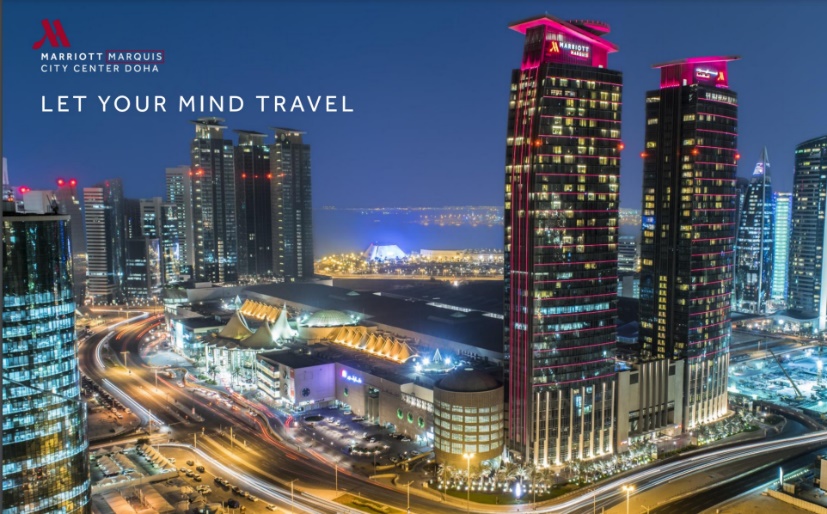 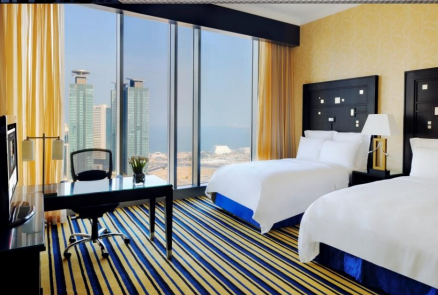       Single room: US$   150, - /night/room        Double room: US$ 180, - /night/room These prices include:2 mealsLocal transportation (airport pick up and drop off) – venueVisa processINVITATION (Version 7 as per 14/12/2022)SANITARY MEASURES – COVID 19 / Specific RulesEntry visa COMPETITION INFORMATIONHOTELS AND MEALS